GYMNÁZIUM, SUŠICE, Fr. Procházky 324VÁŠ DOPIS ZN.:  	ZE DNE:  				NAŠE ZN.:				VYŘIZUJE: Staňková		TEL.:	376 523 313   					FAX:        376 526 407				E-MAIL:gymnazium@gymsusice.cz	DATUM:	25.2.2021Objednávka     Objednáváme tímto u Vás opravu oplechování a vyspravení střešní krytiny na budově školy  Gymnnázia, Sušice, Fr. Procházky 324, 342 01 Sušice po vichřici, a to na základě cenové nabídky předpokládaných prací a materiálu.      Termín: do 20.3.2021.     Děkujeme a jsme s pozdravem							Mgr. Ivan Kratochvíl							        ředitel školyPříloha: rozpočet (předpoklad)Potvrzení objednávky: 25.2.2021      Jiří Trefanec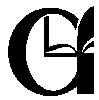 342 01 Sušice, Fr. Procházky 324IČO: 61781444                     tel.+ fax:   376 526 407        IZO: 000077003                              tel:  376 523 313e-mail: gymnazium@gymsusice.czKlempířství, pokrývačství – TREFANEC s.r.o.K Letišti 923339 01 KlatovyIČO:29094127